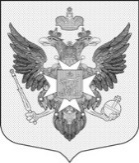 Местная администрация внутригородского муниципального образования города федерального значения Санкт-Петербурга город ПавловскПОСТАНОВЛЕНИЕот 11 мая 2022 года								                    № 108аВ целях реализации полномочий органов местного самоуправления в соответствии со ст.10 Закона Санкт-Петербурга от 23.09.2009 № 420-79 «Об организации местного самоуправления в Санкт-Петербурге», руководствуясь ст. 179 Бюджетного Кодекса Российской Федерации, Местная администрация города ПавловскаПОСТАНОВЛЯЕТ:1. Внести в муниципальную программу «Благоустройство территории муниципального образования город Павловск» на 2022 год и плановый период 2023 и 2024 годов, утвержденную постановлением Местной администрации города Павловска от 29.09.2021 № 347 следующие изменения:1.1. План мероприятий муниципальной подпрограммы 1 «Содержание внутриквартальных территорий, проектирование благоустройства, размещение, содержание, включая ремонт, оборудования и элементов благоустройства, размещение покрытий и контейнерных площадок на внутриквартальных территориях» на 2022 год изложить в новой редакции согласно приложению № 1 к настоящему постановлению.1.2. План мероприятий муниципальной подпрограммы 3 «Проектирование, размещение, содержание спортивных, детских площадок, включая ремонт расположенных на них элементов благоустройства; проектирование, строительство объектов и размещение устройств наружного освещения детских и спортивных площадок» на 2022 год изложить в новой редакции согласно приложению № 2 к настоящему постановлению.2. Внести в муниципальную программу «Культура и досуг» на 2022 год и плановый период 2023 и 2024 годов, утвержденную постановлением Местной администрации города Павловска от 29.09.2021 № 347 следующие изменения: 2.1. План мероприятий муниципальной подпрограммы 1 «Организация и проведение местных и участие в организации и проведении городских праздничных и иных зрелищных мероприятий» на 2022 год изложить в новой редакции согласно приложению №3 к настоящему постановлению.3. Настоящее постановление опубликовать в информационно-аналитическом бюллетене «Муниципальные новости города Павловска» и разместить на официальном сайте муниципального образования в информационно-телекоммуникационной сети Интернет по адресу: http://www.mo-pavlovsk.ru/.4. Настоящее постановление вступает в силу со дня его официального опубликования.5. Контроль за выполнением настоящего постановления оставляю за собой.Глава Местной администрации	        	                                                  А.В. КозловаПриложение 1                                                                                                                к постановлению Местной администрации                                                                                                                города Павловска от 11.05.2022 № 108аПлан мероприятий муниципальной подпрограммы 1«Содержание внутриквартальных территорий, проектирование благоустройства, размещение, содержание, включая ремонт, оборудования и элементов благоустройства, размещение покрытий и контейнерных площадок на внутриквартальных территориях» на 2022 годПримечание: Объем финансирования отдельных мероприятий может отличаться от запланированного при условии сохранения предельного лимита финансирования всех мероприятий.Приложение 2                                                                                                                к постановлению Местной администрации                                                                                                                города Павловска от 11.05.2022 № 108аПлан мероприятий муниципальной подпрограммы 3«Проектирование, размещение, содержание спортивных, детских площадок, включая ремонт расположенных на них элементов благоустройства; проектирование, строительство объектов и размещение устройств наружного освещения детских и спортивных площадок» на 2022 годПримечание: Объем финансирования отдельных мероприятий может отличаться от запланированного при условии сохранения предельного лимита финансирования всех мероприятий.Приложение 3                                                                                                                к постановлению Местной администрации                                                                                                                города Павловска от 11.05.2022 № 108аПлан мероприятий подпрограммы 1 «Организация и проведение местных и участие в организации и проведении городских праздничных и иных зрелищных мероприятий» на 2022 годПримечание: Объем финансирования отдельных мероприятий может отличаться от запланированного при условии сохранения предельного лимита финансирования всех мероприятий.«О внесении изменений в муниципальные программы внутригородского муниципального образования Санкт-Петербурга город Павловск на 2022 год и плановый период 2023 и 2024 годов, утвержденные постановлением Местной администрации города Павловска от 29.09.2021 № 347»№ п/пНаименование работ Срок исполненияПланируемые предельные объемы финансирования(тыс. руб.)Планируемые натуральные показателиОтветственный исполнитель1.Закупка и доставка растительного грунта2 квартал275,0195 куб. мОтдел социальной политики и экономического развития2. Содержание и обслуживание цветочных вазонов2-3 квартал198,662 вазона, 1 клумбаОтдел социальной политики и экономического развития3.Содержание и ремонт элементов благоустройствав течение года70,2По фактической потребности в течение годаОтдел социальной политики и экономического развития4.Ремонт покрытий, расположенных на внутриквартальных территориях, проведение санитарных рубок (включая составление сметы и ведение технического надзора)в течение года5 166,1 По фактической потребности, в т.ч.:- Лебединая ул., д. 14/3 Отдел социальной политики и экономического развития5.Изготовление проекта покрытий, в т.ч. предназначенных для кратковременного и длительного хранения индивидуального автотранспорта1 квартал546,0- Березовая ул., д. 25- Слуцкая, д.5Отдел социальной политики и экономического развития6.Изготовление проектов контейнерных площадок1 квартал271,2- Обороны ул., д. 2- Горная ул., д. 14Отдел социальной политики и экономического развития ИТОГО6 527,1№ п/пНаименование работСрок исполненияПланируемые предельные объемы финансирования(тыс. руб.)Планируемые натуральные показателиОтветственный исполнитель1.Устройство основания детской площадки, изготовление, доставка, монтаж оборудования зоны отдыха, детских и спортивных площадок, замена оборудования детских и спортивных площадок 2-4 квартал23 747,2- Горная ул., д. 14;- 1-я Советская ул., д.12;- Конюшенная ул., д. 1;- Березовая ул., д. 24;- Новая ул., д. 10;- Пионерская ул., д. 4, 6, 8Отдел социальной политики и экономического развития1.1Восстановительная стоимость зеленых насаждений2-4 квартал194,5- Горная ул., д. 14;- Конюшенная ул., д. 1;- Новая ул., д. 10;- Пионерская ул., д. 4, 6, 8Отдел социальной политики и экономического развития2. Ведение технического надзора2-4 квартал400,0- Горная ул., д. 14;- 1-я Советская ул., д.12;- Конюшенная ул., д. 1;- Березовая ул., д. 24;- Новая ул., д. 10;- Пионерская ул., д. 4, 6, 8Отдел социальной политики и экономического развития3.Завоз песка в песочницы, расположенные на детских площадках2 квартал68,830 куб. мОтдел социальной политики и экономического развития4.Ремонт травмоопасного игрового оборудования, спортивных площадок, удаление граффити, заливка катков1-4 квартал1 200,0Заливка катков по адресам: пос. Динамо, ул. Новая, д. 10; ул. Берёзовая, д.19.Ремонт детских площадок и удаление граффити по фактической потребности, в т.ч.:- Лебединая ул., д. 10,- Конюшенная ул., д. 15а,- Купальный пруд.Отдел социальной политики и экономического развития5.Изготовление проектов детских и спортивных площадок1-4 квартал2 700,0- ул. Просвещения, участок 1- ул. Госпитальная, д. 24- ул. Горная, д. 10- ул. Слуцкая, д. 14Отдел социальной политики и экономического развитияИТОГО28 310,5№ п/пНаименование мероприятияСрок исполненияПланируемые предельные объемы финансирования(тыс. руб.)Планируемые натуральные показателиОтветственный исполнитель1Участие в организации и проведении Праздника новогодней елки:- подведение итогов смотра-конкурса на лучшее оформление к Новому году и Рождеству ХристовуI квартал63,21 мероприятиеотдел социальной политики и экономического развития2Участие в организации и проведении Дня полного освобождения Ленинграда от фашистской блокады и города Павловска от оккупации:- приобретение подарочных наборов;- приобретение цветочной продукции для торжественно-траурных мероприятийI квартал75,92 мероприятияотдел социальной политики и экономического развития3Участие в организации и проведении праздника «Детская масленица»:- сувенирная продукцияI квартал106,01 мероприятиеотдел социальной политики и экономического развития4Участие в организации и проведении Международного женского дня 8 Марта:- приобретение цветочной продукцииI квартал32,81 мероприятиеотдел социальной политики и экономического развития5Участие в организации и проведении Международного дня освобождения узников фашистских лагерей:- приобретение подарочных наборов II квартал45,31 мероприятиеотдел социальной политики и экономического развития6День местного самоуправления:- круглый стол;- сувенирная продукцияII квартал81,32 мероприятияотдел социальной политики и экономического развития7Участие в организации и проведении Дня Победы советского народа в Великой Отечественной войне 1941-1945 годов:-  приобретение цветочной продукции для торжественно-траурных мероприятий;-  торжественный прием с концертной программой от имени Главы муниципального образования города Павловска;- поздравление инвалидов и участников ВОВ;- организация временной схемы дорожного движения;- уличное гуляниеII квартал897,71 мероприятиеотдел социальной политики и экономического развития8Международный день семьи:- приобретение подарочных наборовII квартал26,51 мероприятиеотдел социальной политики и экономического развития9Международный день защиты детей:- приобретение подарочных наборовII квартал79,81 мероприятиеотдел социальной политики и экономического развития10Участие в организации и проведении Дня памяти и скорби:-   приобретение цветочной продукции для торжественно-траурных мероприятий II квартал9,01 мероприятиеотдел социальной политики и экономического развития11Участие в организации и проведении Праздника выпускников петербургских школ "Алые паруса":- организация поздравления  медалистов и лучших выпускников ГБОУ, расположенных на территории  муниципального образования  города ПавловскаII квартал121,61 мероприятиеотдел социальной политики и экономического развития12День знаний:- приобретение подарочных наборовIII квартал450,01 мероприятиеотдел социальной политики и экономического развития13Участие в организации и проведении Дня памяти жертв блокады:-  приобретение цветочной продукции для торжественно-траурных мероприятий III квартал9,01 мероприятиеотдел социальной политики и экономического развития14Участие в организации и проведении Международного дня инвалидов:- приобретение подарочных наборовIV квартал82,81 мероприятиеотдел социальной политики и экономического развития15Участие в организации и проведении Дня основания города Павловска (основан в 1777 году) -  торжественный прием от имени Главы муниципального образования города Павловска;-  приобретение цветочной продукции- приобретение сувенирной продукции- подведение итогов смотра-конкурса на лучшее оформление объектов городской средыIV квартал736,21 мероприятиеотдел социальной политики и экономического развитияВсегоВсего2 817,1